Římskokatolická farnost Bernartice, Veselíčko, Sepekov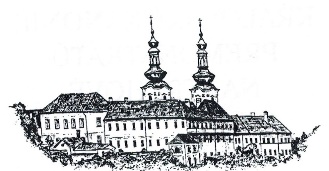 Farní ohláškyV neděli 21.4.2024 se bude konat sbírka na obnovu kostela v Chlumu u TřeboněNe21.4.4. NEDĚLE VELIKONOČNÍ BBernartice    800  Za biskupa Vlastimila KročilaVeselíčko    930  Za rodinu Kohoutovu, Řezáčovu a * a +  rodSepekov   1100  Za Marii a Miloslava Cézovy, rodiče Novákovy, Dubských, Jiřinu Vrchotovou a Miladu PokornouPo22.4.Pondělí po 4. neděli velikonočníÚt23.4.Svátek sv. Vojtěcha, biskupa 
a mučedníka, hlavního patrona pražské arcidiecézeSt24.4.Středa po 4. neděli velikonočníČt25.4.Svátek sv. Marka, evangelistyKřižanov	   1730 Za farníkyPá26.4.Pátek po 4. neděli velikonočníBernartice    1700  So27.4.Sobota po 4. neděli velikonočníNe28.4.5. NEDĚLE VELIKONOČNÍ BBernartice    800  Za rodinu Malých, Soldátovu a KrálůVeselíčko    930  Za rodinu Štráchalovu a DVOSepekov   1100  